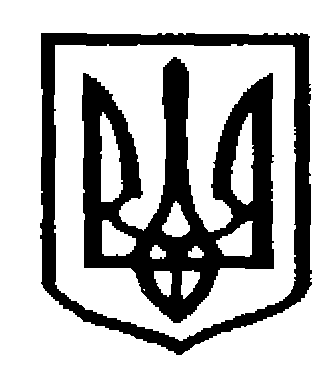 У К Р А Ї Н АЧернівецька міська радаУ П Р А В Л I Н Н Я   О С В I Т ИН А К А З25.11.2021                                                                                                     №  361Про забезпечення проведення зовнішнього незалежного оцінювання в 2022 роціКеруючись статтею 47 Закону України «Про освіту», частиною першою статті 41 Закону України «Про місцеві державні адміністрації», постановою Кабінетів Міністрів України від 25 серпня 2004 року № 1095 «Деякі питання запровадження зовнішнього незалежного оцінювання та моніторингу якості освіти» (із змінами), наказом Міністерства освіти і науки України від 05 травня 2021 року № 498 «Деякі питання проведення у 2022 році зовнішнього незалежного оцінювання результатів навчання, здобутих на основі повної загальної середньої освіти», зареєстрованим у Міністерстві юстиції України 24 травня 2021 року за № 682/36304, наказом Міністерства освіти і науки України від 02 листопада 2021 року № 1166 «Про організацію та проведення у 2022  році зовнішнього незалежного оцінювання результатів навчання, здобутих на основі повної загальної середньої освіти», розпорядження Чернівецької обласної державної адміністрації від  10 листопада 2021 року   № 1297-р «Про забезпечення проведення зовнішнього незалежного оцінювання в 2022 році», наказу Департаменту освіти і науки Чернівецької обласної адміністрації від 15.11.2021 №367 «Про забезпечення проведення зовнішнього незалежного оцінювання в 2022 році», з метою організованого проведення в 2022 році зовнішнього незалежного оцінювання результатів навчання, здобутих на основі повної загальної середньої освіти, для осіб, які виявили бажання вступати до закладів вищої освіти УкраїниНАКАЗУЮ:Відділу загальної середньої освіти управління освіти Чернівецької міської ради: Проводити роз'яснювальну роботу серед громадян щодо порядку та особливостей проведення зовнішнього незалежного оцінювання, використання його результатів під час вступу до вищих навчальних закладів та зарахування як державної підсумкової атестації за курс повної загальної середньої освіти до 10.06.2021р., висвітлюючи інформацію на сайті управління освіти Чернівецької міської ради. Вжити заходів щодо створення належних умов організації та проведення зовнішнього незалежного оцінювання навчальних досягнень осіб, які виявили бажання вступати до вищих навчальних закладів України в 2022 році, зокрема, забезпечити пункти тестування необхідними приміщеннями для їх розміщення, відповідним обладнанням. Забезпечити роботу пунктів тестування на базі закладів освіти, у разі необхідності внести зміни до режиму їх роботи. Привести відповідно до ДБН. В.2.2-17:2006, ДСТУ-Н Б В.                   2.2-31:2011, ДСТУ Б ISO 21542:2013 безперешкодний доступ осіб з інвалідністю до закладів освіти ЧМТГ, на базі яких створені пункти зовнішнього незалежного оцінювання.Головному спеціалісту управління освіти міської ради                     Федюку Р.Ю.:Сприяти (за потреби) проведенню зовнішнього незалежного оцінювання для осіб з порушенням зору з використанням завдань, надрукованих рельєфно-крапковим шрифтом Брайля.Координувати роботу щодо реєстрації учасників на пробне тестування до 22.01.2022р. та зовнішнє незалежне оцінювання до 09.03.2022р.Провести навчання педагогічних працівників для роботи на пунктах тестування та  особливостей проведення ЗНО-2022 до 25.05.2022.Сприяти в організації та проведенні апробації завдань сертифікаційних робіт з базових дисциплін.3. Відділу обліку та звітності, правового забезпечення та кадрових питань управління освіти Чернівецької міської ради (Пукас Н.В.):3.1. Передбачити на 2022 рік кошти на оплату відряджень педагогічним працівникам, які направляються до регіонального центру в якості експертів для визначення порогового балу «склав / не склав». 3.2.  Зберегти заробітну плату за педагогічними працівниками, які будуть виконувати функцію персоналу на пунктах тестування та перевірки тестових завдань з розгорнутою відповіддю та здійснити оплату за основним місцем роботи. Керівникам закладів загальної середньої освіти:4.1. Проводити роз'яснювальну роботу серед випускників, педагогів  та батьківської громади щодо порядку та особливостей проведення зовнішнього незалежного оцінювання, використання його результатів під час вступу до вищих навчальних закладів та зарахування як державної підсумкової атестації за курс повної загальної середньої освіти до 10.06.2022р., висвітлюючи інформацію на сайтах освітніх закладів.          4.2. В разі потреби забезпечити організоване підвезення випускників закладів загальної середньої освіти до пунктів тестування для проходження державної підсумкової атестації у формі ЗНО та в зворотному напрямку.          4.3. Покласти персональну відповідальність за реєстрацію учнів для складання державної підсумкової атестації у формі ЗНО на директорів закладів загальної середньої освіти.          5. Наказ розмістити на інформаційному  сайті управління освіти Чернівецької міської ради.          6.Контроль за виконанням цього наказу покласти на заступника начальника, начальника відділу  загагальної середньої освіти управління освіти Чернівецької міської ради О.Л.Кузьміну.Начальник управління освіти Чернівецької міської ради	                                                     Ірина ТКАЧУКОзнайомлена:Начальник відділу бухгалтерського облікута звітності, правового забезпечення і кадрової роботи управління освіти Чернівецької міської ради                                                            Наталія ПУКАС Виконавець:Головний спеціаліст управління освітиміської ради                                                                                   Руслан ФЕДЮК